Artenschutz in Bayern: Volksbegehren Artenvielfalt startet heuteLiebe DAV-Mitglieder, Der DAV unterstützt als anerkannter Naturschutzverband das Volksbegehren zur Artenvielfalt in Bayern. Deshalb möchten wir Euch heute auffordern, das Volksbegehren aktiv zu unterstützen. Ob in eurer Sektion oder in einem von vielen lokalen Aktionsbündnissen vor eurer Haustür. Das Volksbegehren Artenvielfalt - „Rettet die Bienen, Vögel und Schmetterlinge – stoppt das Artensterben!“ greift eine der besorgniserregendsten Entwicklungen unserer Zeit auf: Das dramatische Insektensterben und den daraus resultierenden Rückgang der Vögel und anderer Arten. Politik und Gesellschaft sind jetzt mehr denn je gefordert, diesem Problem entschieden entgegen zu treten. Nationale und internationale Naturschutzinstrumente konnten diese Entwicklung bisher nicht aufhalten. Das Volksbegehren zielt auf eine Verbesserung des Artenschutzes und eine Erhöhung der Artenvielfalt in Bayern. Konkrete Absicht des Volksbegehrens ist eine Novelle des Bayerischen Naturschutzgesetzes. Die Stimmabgabe läuft vom 31.1. bis zum 13.2.2019. Es werden rund 1 Million Stimmen benötigt, damit der Volksentscheid im Sommer 2019 stattfinden kann. Träger des Volksbegehrens sind die ÖDP, der Landesbund für Vogelschutz und Bündnis 90 die Grünen. Weitere 7 Unterstützer und inzwischen über 170 Bündnispartner unterstützen das Volksbegehren, darunter auch die CIPRA Deutschland und der Verein zum Schutz der Bergwelt. Eine Zusammenfassung der Inhalte findet ihr in unserem Online-Artikel zum Volksbegehren.https://www.alpenverein.de/natur/rettet-die-bienen-voegel-und-schmetterlinge-stoppt-das-artensterben_aid_32768.htmloder auf der offiziellen Internetseite des Volksbegehrens: https://volksbegehren-artenvielfalt.de/ Wie kann man sich beteiligen?Um sich an dem Volksbegehren zu beteiligen gibt es folgende Möglichkeiten:Unterzeichnung der Petition vom 31.1. bis zum 13.2. im RathausEngagement als Sektion in örtlichen Aktionsbündnissen in Bayern – einige Sektionen sind schon aktiv geworden. Beteiligung als RathauslotseRedet mit eurer Familie, Freunden und Kollegen darüberTeilt die Informationen in den sozialen Netzwerken https://www.facebook.com/deutscher.alpenverein.dav/Vielen Dank für Eure Unterstützung!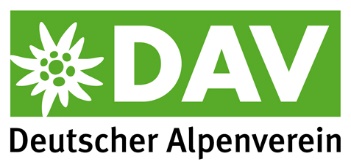 